St George’s Sticky Facts and Disciplinary Skills Assessment Sheet                       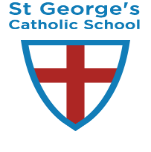 Year 2 – History Curriculum –significant individuals in the past who have contributed to national and international achievements, events beyond living memory that are commemorated through anniversaries, events beyond living memory that are significant nationally or globally.1 – WT  2 – ARE  3 - GDS  Name Know the difference between famous and significant. Sources of evidence and their availability / suitability.compile a list of how they think they can find out about significant people from the past.Know what hospitals were like then and now.Know some changes in rights and freedoms of black women. Communicating ideas.Children communicate in simple sentences how bridges, trains and tunnels had an impact on transportationNovember is the month for Remembrance.Know a list of rules for how
they would behave at a war memorial.Name The year 1666 was over 350 years ago and that this was the year of The Great Fire of London.Sources of evidence  - know why we don’t have photographs of the 17th centuryHomes in London were built from wood and that there was no fire brigade in 1666Consequence- plan how London should be rebuilt with suitable changes,